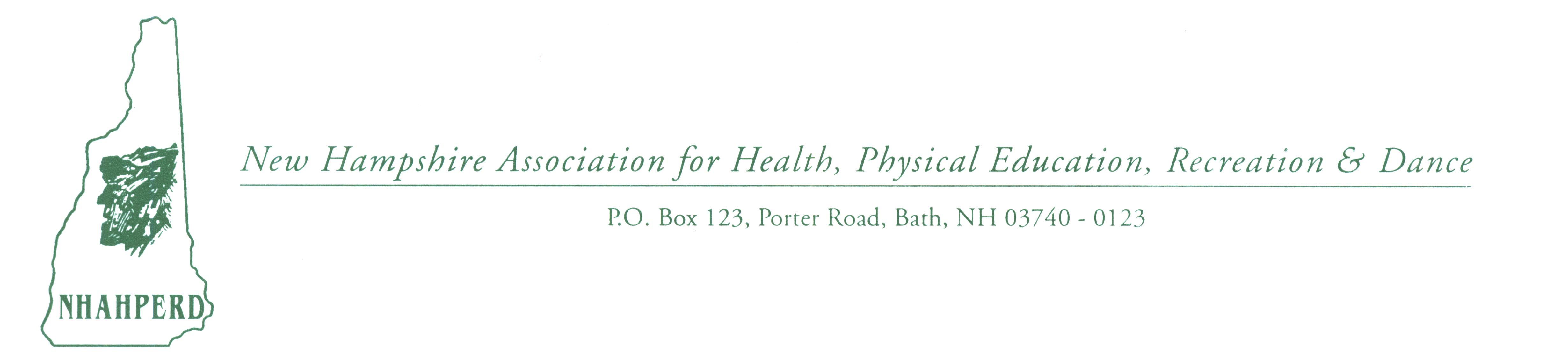 MEMBERSHIP APPLICATION FORMJoin the Association and lend support through strength of members and through your professionalism!(Membership year runs from 9/1 - 8/31)	DUES	Professional ($30.00)				$ _______	Student ($15.00)				$ _______	Retired ($0.00)				   _______Please make checks payable to: NHAHPERD and mail to: Dianne Rappa, P.O. Box 123, Bath, NH 03740PLEASE FILL IN BELOW:NAME:	________________________________________________*Please check preferred mailing address____	School/Business Address		   ____ Home AddressSchool:   ___________________________	   Address:  _________________________Address: ___________________________  	   _________________________________	   ___________________________  	   _________________________________Phone:    ___________________________  	   Phone: ___________________________Fax:	   ___________________________  	   Fax:     ___________________________Email:    ___________________________  	   Email: ___________________________PRIMARY AREA OF INTEREST: (Please check appropriate area(s)____ Physical Education  ____ Health  ____ Recreation  ____ Dance ____ Agency  ____   Other: ________________________________________LEVEL OF EMPLOYMENT: (Please check appropriate area(s))____ Preschool  ____  Elementary  ____ Middle  ____  Secondary ____ College/University  ____  Agency  ____  Other:  ______________________________Would you be willing to serve on the NHAHPERD Executive Board &/or an ad hoc committee? Public Relations/Advocacy, Newsletter, Awards, Conference (present/preside), Retiree NetworkComments:  	_________________________________________________________________           		_________________________________________________________________           Thanks! Feel free to contact me with questions, requests & concerns: Dianne Rappa, P.O.B.123, Bath, NH 03740; 747-3508; 747-2408(F) email: drappa@roadrunner.com ;   www.nhahperd.org 